└────┴────┴────┴────┴────┴────┴────┴────┴────┴────┴────┘ZIN-3ZAŁĄCZNIK DO INFORMACJI O NIERUCHOMOŚCIACH I OBIEKTACH BUDOWLANYCH- DANE POZOSTAŁYCH PODATNIKÓW-A. DANE PODATNIKA WSKAZANEGO W CZĘŚCI C.1 INFORMACJI IN-1B. DANE IDENTYFIKACYJNE PODATNIKA WSKAZANEGO W CZĘŚCI G.2 INFORMACJI IN-1 9. Identyfikator REGON (w przypadku osób fizycznych REGON podaje się, o ile został nadany)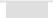 └────┴────┴────┴────┴────┴────┴────┴────┴────┘Pola 10, 11, 12 wypełnia osoba fizyczna w przypadku, gdy numer PESEL nie został nadany. 35. Identyfikator REGON (w przypadku osób fizycznych REGON podaje się, o ile został nadany)└────┴────┴────┴────┴────┴────┴────┴────┴────┘Pola 36, 37, 38 wypełnia osoba fizyczna w przypadku, gdy numer PESEL nie został nadany.ZIN-3(1)	1/2WYPEŁNIĆ DUŻYMI, DRUKOWANYMI LITERAMI, CZARNYM LUB NIEBIESKIM KOLOREM.C.2. ADRES DO DORĘCZEŃ Należy wypełnić tylko wówczas, gdy adres do doręczeń jest inny niż w części C.1.Numer PESEL wpisują podatnicy będący osobami fizycznymi objętymi rejestrem PESEL, nieprowadzący działalności gospodarczej lub niebędący zarejestrowanymi podatnikami podatku od towarów i usług. Identyfikator podatkowy NIP wpisują pozostali podatnicy.Załącznik nr 4Załącznik nr 4Załącznik nr 4Załącznik nr 4WYPEŁNIĆ DUŻYMI, DRUKOWANYMI LITERAMI, CZARNYM LUB NIEBIESKIM KOLOREM.1. Identyfikator podatkowy NIP/numer PESEL (niepotrzebne skreślić)1)2. Nr dokumentu3. Nazwisko4. Pierwsze imię5.Nazwisko6.Pierwsze imię7.Identyfikator podatkowy NIP1)8.Numer PESEL1)└────┴────┴────┴────┴────┴────┴────┴────┴────┴────┘└────┴────┴────┴────┴────┴────┴────┴────┴────┴────┴────┘10.Data urodzenia (dzień-miesiąc-rok)Data urodzenia (dzień-miesiąc-rok)Data urodzenia (dzień-miesiąc-rok)Data urodzenia (dzień-miesiąc-rok)11. Imię ojca12. Imię matki12. Imię matki└────┴────┘-└────┴────┘-└────┴────┴────┴────┘└────┴────┘-└────┴────┘-└────┴────┴────┴────┘└────┴────┘-└────┴────┘-└────┴────┴────┴────┘└────┴────┘-└────┴────┘-└────┴────┴────┴────┘B.1. ADRES ZAMIESZKANIAB.1. ADRES ZAMIESZKANIAB.1. ADRES ZAMIESZKANIAB.1. ADRES ZAMIESZKANIAB.1. ADRES ZAMIESZKANIAB.1. ADRES ZAMIESZKANIAB.1. ADRES ZAMIESZKANIA13.Kraj14. Województwo14. Województwo15. Powiat15. Powiat15. Powiat16.GminaGmina17. Ulica18. Nr domu19. Nr lokalu19. Nr lokalu20. Miejscowość20. Miejscowość20. Miejscowość21. Kod pocztowy21. Kod pocztowy21. Kod pocztowy21. Kod pocztowyB.2. ADRES DO DORĘCZEŃ Należy wypełnić tylko wówczas, gdy adres do doręczeń jest inny niż w części B.1.B.2. ADRES DO DORĘCZEŃ Należy wypełnić tylko wówczas, gdy adres do doręczeń jest inny niż w części B.1.B.2. ADRES DO DORĘCZEŃ Należy wypełnić tylko wówczas, gdy adres do doręczeń jest inny niż w części B.1.B.2. ADRES DO DORĘCZEŃ Należy wypełnić tylko wówczas, gdy adres do doręczeń jest inny niż w części B.1.B.2. ADRES DO DORĘCZEŃ Należy wypełnić tylko wówczas, gdy adres do doręczeń jest inny niż w części B.1.B.2. ADRES DO DORĘCZEŃ Należy wypełnić tylko wówczas, gdy adres do doręczeń jest inny niż w części B.1.B.2. ADRES DO DORĘCZEŃ Należy wypełnić tylko wówczas, gdy adres do doręczeń jest inny niż w części B.1.B.2. ADRES DO DORĘCZEŃ Należy wypełnić tylko wówczas, gdy adres do doręczeń jest inny niż w części B.1.B.2. ADRES DO DORĘCZEŃ Należy wypełnić tylko wówczas, gdy adres do doręczeń jest inny niż w części B.1.B.2. ADRES DO DORĘCZEŃ Należy wypełnić tylko wówczas, gdy adres do doręczeń jest inny niż w części B.1.B.2. ADRES DO DORĘCZEŃ Należy wypełnić tylko wówczas, gdy adres do doręczeń jest inny niż w części B.1.B.2. ADRES DO DORĘCZEŃ Należy wypełnić tylko wówczas, gdy adres do doręczeń jest inny niż w części B.1.22.Kraj23. Województwo23. Województwo24. Powiat24. Powiat24. Powiat25.GminaGmina26. Ulica27. Nr domu28. Nr lokalu28. Nr lokalu29. Miejscowość29. Miejscowość29. Miejscowość30. Kod pocztowy30. Kod pocztowy30. Kod pocztowy30. Kod pocztowyC. DANE IDENTYFIKACYJNE PODATNIKA WSKAZANEGO W CZĘŚCI G.3 INFORMACJI IN-1C. DANE IDENTYFIKACYJNE PODATNIKA WSKAZANEGO W CZĘŚCI G.3 INFORMACJI IN-1C. DANE IDENTYFIKACYJNE PODATNIKA WSKAZANEGO W CZĘŚCI G.3 INFORMACJI IN-1C. DANE IDENTYFIKACYJNE PODATNIKA WSKAZANEGO W CZĘŚCI G.3 INFORMACJI IN-1C. DANE IDENTYFIKACYJNE PODATNIKA WSKAZANEGO W CZĘŚCI G.3 INFORMACJI IN-1C. DANE IDENTYFIKACYJNE PODATNIKA WSKAZANEGO W CZĘŚCI G.3 INFORMACJI IN-1C. DANE IDENTYFIKACYJNE PODATNIKA WSKAZANEGO W CZĘŚCI G.3 INFORMACJI IN-1C. DANE IDENTYFIKACYJNE PODATNIKA WSKAZANEGO W CZĘŚCI G.3 INFORMACJI IN-1C. DANE IDENTYFIKACYJNE PODATNIKA WSKAZANEGO W CZĘŚCI G.3 INFORMACJI IN-1C. DANE IDENTYFIKACYJNE PODATNIKA WSKAZANEGO W CZĘŚCI G.3 INFORMACJI IN-1C. DANE IDENTYFIKACYJNE PODATNIKA WSKAZANEGO W CZĘŚCI G.3 INFORMACJI IN-1C. DANE IDENTYFIKACYJNE PODATNIKA WSKAZANEGO W CZĘŚCI G.3 INFORMACJI IN-1C. DANE IDENTYFIKACYJNE PODATNIKA WSKAZANEGO W CZĘŚCI G.3 INFORMACJI IN-131.31.NazwiskoNazwisko32. Pierwsze imię32. Pierwsze imię32. Pierwsze imię32. Pierwsze imię33.33.Identyfikator podatkowy NIP1)Identyfikator podatkowy NIP1)34. Numer PESEL1)34. Numer PESEL1)34. Numer PESEL1)34. Numer PESEL1)└────┴────┴────┴────┴────┴────┴────┴────┴────┴────┘└────┴────┴────┴────┴────┴────┴────┴────┴────┴────┘└────┴────┴────┴────┴────┴────┴────┴────┴────┴────┘└────┴────┴────┴────┴────┴────┴────┴────┴────┴────┘└────┴────┴────┴────┴────┴────┴────┴────┴────┴────┘└────┴────┴────┴────┴────┴────┴────┴────┴────┴────┴────┘└────┴────┴────┴────┴────┴────┴────┴────┴────┴────┴────┘└────┴────┴────┴────┴────┴────┴────┴────┴────┴────┴────┘└────┴────┴────┴────┴────┴────┴────┴────┴────┴────┴────┘└────┴────┴────┴────┴────┴────┴────┴────┴────┴────┴────┘└────┴────┴────┴────┴────┴────┴────┴────┴────┴────┴────┘36. Data urodzenia (dzień-miesiąc-rok)36. Data urodzenia (dzień-miesiąc-rok)36. Data urodzenia (dzień-miesiąc-rok)37. Imię ojca38. Imię matki38. Imię matki└────┴────┘-└────┴────┘-└────┴────┴────┴────┘└────┴────┘-└────┴────┘-└────┴────┴────┴────┘└────┴────┘-└────┴────┘-└────┴────┴────┴────┘C.1. ADRES ZAMIESZKANIAC.1. ADRES ZAMIESZKANIAC.1. ADRES ZAMIESZKANIAC.1. ADRES ZAMIESZKANIA39. Kraj40. Województwo40. Województwo41. Powiat41. Powiat41. Powiat42. Gmina43. Ulica44. Nr domu45. Nr lokalu45. Nr lokalu46. Miejscowość47. Kod pocztowy47. Kod pocztowy47. Kod pocztowy47. Kod pocztowy48. Kraj49. Województwo50. Powiat51. Gmina52. Ulica53. Nr domu54. Nr lokalu55. Miejscowość56. Kod pocztowy